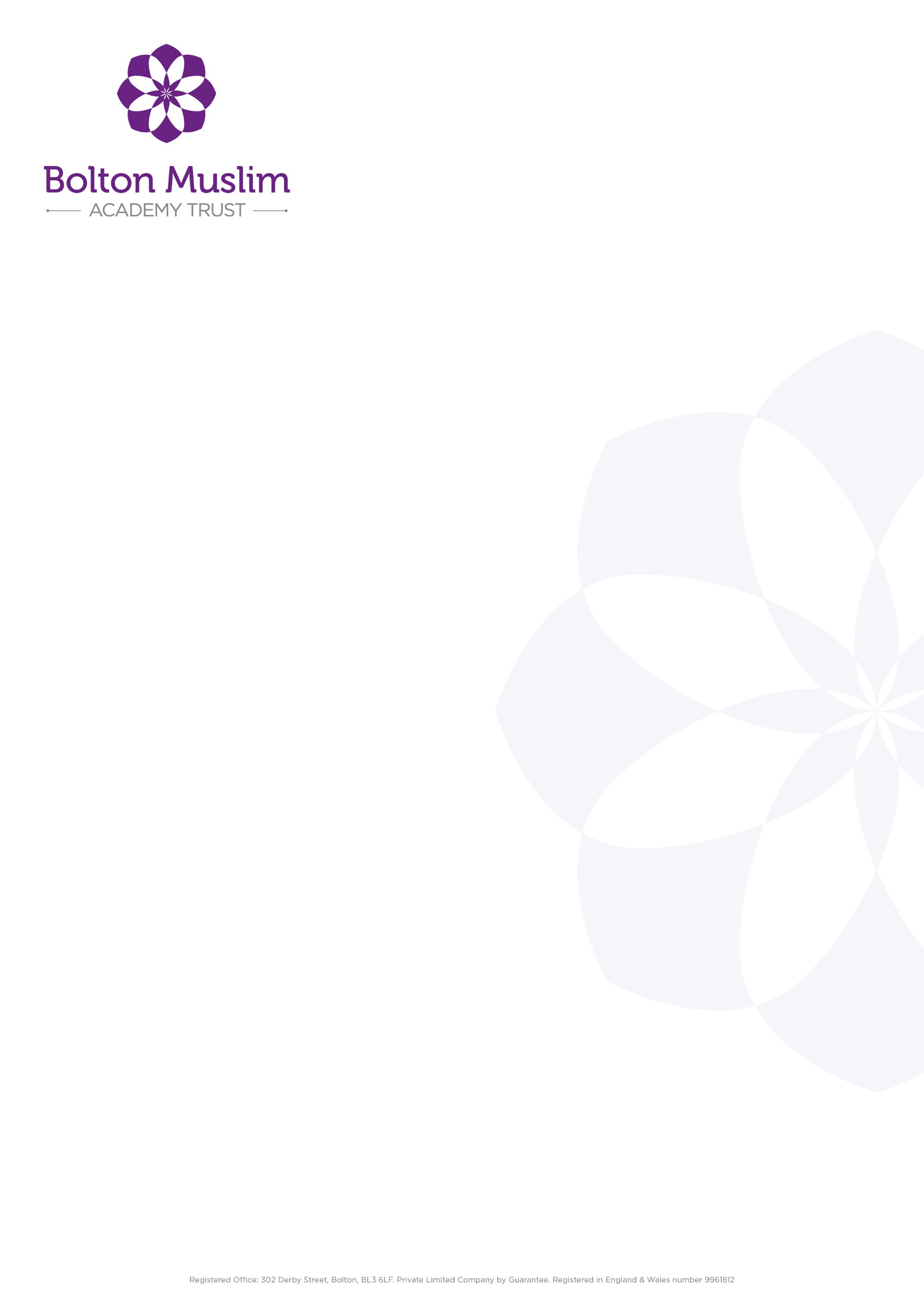 Cover Supervisor Post DescriptionJob Purpose: Under the direction of the Assistant Headteacher, supervise classes ensuring students engage in the work set and good order and a purposeful working atmosphere are established and maintained.Under the direction of the appropriate HOD/SLT link, deliver intervention programmes in maths and/or English or any other subject as required, before/after school, during form or lesson times when not required for coverUnder the direction of the Assistant Headteacher support departments in developing resources, displays and general support and administration for Pastoral staffCoverEstablish good working relationships with students, acting as a role model and setting high expectationsLiaise  with the Cover Officer/HOD/2nd in department to ensure lesson plans and resources are available in advanceCreate a calm and purposeful environment in which learners can complete work set by the classroom teacherAssist and support learners as appropriate during lessonsEnsure all work is collected in after the lesson and given to the teacher (in accordance with any instructions left)Report any concerns re the quality of work left by the teacher or the behaviour of students in the class to the relevant Head of DepartmentFoster a climate of positive attitudes to learningBe aware of and implement in full the Whole School Behaviour PolicyRegister attendance in lessons and use SIMs to report concerns/award Achievement PointsFeedback on the quality of the learning and behaviour in lessons using the school’s systems to the teacher, HOD and Head of PC/RS Deal with any immediate problems or emergencies in accordance with the school’s policies and proceduresPositively promote the school’s ethos, aims and valuesEstablish own best practice and use to support othersStudent Support and InterventionSupervise/mentor learners independently or in small groupsPlan, deliver and evaluate the impact of intervention lessons in terms of student progressParticipate in the school’s quality assurance proceduresPlay an active role in the school’s CPD programme by participating in arrangements for further training and professional developmentContinue own professional development e.g. subject knowledge, teaching pedagogy, National Curriculum developmentsDepartment SupportProvide assistance to the Pastoral department in terms of resources, displays and  administrative tasks when having the capacity to do soProvide support to the Pastoral department in terms of providing supervision in the Pastoral room over breaks and lunch and carrying out duties including DT rota, morning and after school dutyProvide support to the Pastoral staff in working towards national awardsAssist in the planning and administration of opportunities for students to learn in out-of-school contextAssist in the smooth running of school events and tripsGeneralAdhere to and promote the School’s policies and proceduresSupervise learners on corridors/outside during lesson transitionsUndertake break and lunchtimes duties and activitiesAttend and participate in meetingsAct as an exam invigilator when requiredSupervise learners on trips and out-of-school activities as requiredUndertake any other duties or one-off tasks at the reasonable request of the SLT Health & Safety ResponsibilitiesAll employees have the responsibility:To comply with safety rules and procedure laid down in their area of activityTo take reasonable care of their own health and safety and hence avoid injury to themselves and to others by act or omission whilst at workTo use protective clothing or equipment as may be providedTo report promptly all sickness, accidents, unsafe conditions or practices and dangerous occurrences of which they are awareTo co-operate with the headteacher in the fulfilment of the objectives of the school’s Health and Safety policiesGeneralBeing aware of the responsibility for child protection, safeguarding, personal health, safety and welfare and that of others who may be affected by your actions or inactionsMaintaining confidentiality as appropriateCooperating with the employers on all issues of health, safety and welfareUndergo basic First Aid Training and renew as and when appropriateCustomer Care - To provide quality services that are what our customers want and need. To give customers the opportunity to comment or complain if they need to. To work with customers and do what needs to be done to meet their needs. To inform your manager about what customers say in relation to the services delivered.Develop oneself and others - To make every effort to access development opportunities and ensure you spend time with your manager identifying your development needs through your personal development plan. To be ready to share learning with othersValuing Diversity - To accept everyone has a right to their distinct identity. To treat everyone with dignity and respect and to ensure that what all our customers tell us is valued by reporting it back into the organisation. To be responsible for promoting and participating in the achievement of the school’s diversity and inclusion policy.Health and Safety – To operate safely within the workplace with regard to Health and Safety LegislationConfidentiality – An acknowledgment of the need to maintain confidentiality at all times and to become aware of the National, Council and school/setting policies on Confidentiality and the management and sharing of informationEnergy Efficiency – To promote energy efficiency throughout the workplace and within own area of activityPerson SpecificationQualifications:	Previous Experience:Professional Competence:Personal Qualities:Post title:           Cover SupervisorGrade:              Grade 5  SCP 21 -25  £20,541 - £23,111):  5 days a week (Mon -  Friday) term time only + 1 wk weeResponsible to:   Assistant HeadteacherResponsible for:     Supervision/cover  of classes, delivery of intervention programmes and support for teaching and learning and Pastoral staffHours of work: 7.30am – 4.00pm Monday – Thursday, and Friday 7.30a.m. – 12.30p.mThe duties of this post may vary from time to time without changing the general character of the post or level of responsibility entailed.Employees will be expected to comply with any reasonable request from a manager to undertake work of a similar level that is not specified in this job description.Employees are expected to be courteous to colleagues and provide a welcoming environment to visitors and telephone callers.The school will endeavour to make any necessary reasonable adjustments to the role and working environment of individual members of staff to enable access to employment opportunities for disabled job applicants or continued employment for any employee who develops a disabling condition.EssentialEducated to degree levelGCSE English and maths grade C or aboveDesirableLearning and teaching qualification EssentialPrevious experience of working in a school environment / similar roleEvidence of successful impact on student outcomesExperience of successful intervention programmesInvolvement in the monitoring of progress and attainment at student and class levelsExperience of successful team workDesirableExperience of delivering learning and teaching in an inclusive environment across key stage 3 and 4Experience of pastoral workEssentialAbility to follow plans to deliver a high quality and efficient learning and teaching experience at both Key Stages 3 and 4Excellent knowledge and understanding of behaviour management strategies and how to successfully implement theseHigh level communication skills including presentational skillsAbility to inspire and motivate students Ability to contribute to and develop intervention programmes ~ lesson plans and SOW Knowledge and understanding of how to use ICT and other technologies for student progressAbility to implement policies and initiativesAbility to work effectively in a teamGood organisational and time management skills ~ able to meet strict deadlinesAbility to analyse and problem-solve and have a ‘solution-based’ approachAbility to set clearly articulated goals, track progress and adapt strategies to achieve themA strong commitment to inclusion and the overcoming of barriers to educationDesirableStrong subject knowledge in English and/or mathsEssentialCommitment to an ethos of high standards and academic successStrong sense of moral purpose and probity, with commitment to the school’s vision and ethosCapacity to establish positive and sensitive interpersonal relationships across the school and wider communitySelf-confidence, personal impact and presencePersonal resilience, with the ability to prioritise conflicting demandsCommitment to own professional developmentAbility to remain calm under pressureSympathetic to and supportive of the Muslim faith Desirable